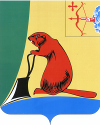 АДМИНИСТРАЦИЯ ТУЖИНСКОГО МУНИЦИПАЛЬНОГО РАЙОНА КИРОВСКОЙ ОБЛАСТИПОСТАНОВЛЕНИЕпгт ТужаОб утверждении Порядка проведения открытого конкурса на право осуществления перевозок по маршрутам регулярных перевозок пассажиров и багажа между поселениями в границах Тужинского муниципального районаВ соответствии с Федеральным законом от 13.07.2015 № 220-ФЗ «Об организации регулярных перевозок пассажиров и багажа автомобильным транспортом и городским наземным электрическим транспортом в Российской Федерации и о внесении изменений в отдельные законодательные акты Российской Федерации», Постановлением Правительства Кировской области от 22.04.2016 №96/268 «Об утверждении Порядка проведения открытого конкурса на право осуществления перевозок по межмуниципальным маршрутам регулярных перевозок по нерегулируемым тарифам на территории Кировской области», на основании пункта 8 части 5 статьи 32 Устава Тужинского муниципального района администрация Тужинского муниципального района ПОСТАНОВЛЯЕТ:1. Утвердить Порядок проведения открытого конкурса на право осуществления перевозок по маршрутам регулярных перевозок пассажиров и багажа между поселениями в границах Тужинского муниципального района согласно приложению №1.2. Утвердить Положение о Комиссии по проведению открытого конкурса на право осуществления перевозок по маршрутам регулярных перевозок пассажиров и багажа между поселениями в границах Тужинского муниципального района согласно приложению №2. 3. Признать утратившим силу постановление администрации Тужинского муниципального района от 02.03.2012 №103 «Об утверждении Порядка проведения конкурса на осуществление регулярных пассажирских перевозок по социально значимым маршрутам в Тужинском муниципальном районе.4. Контроль за выполнением постановления возложить на заведующего отделом жизнеобеспечения администрации Тужинского муниципального района.5. Настоящее постановление вступает в силу с момента его официального опубликования в Бюллетене муниципальных нормативных правовых актов  органов местного самоуправления Тужинского муниципального района Кировской области.Глава администрации 	Тужинского муниципального района    Е.В. Видякина				Приложение №1				УТВЕРЖДЕН				постановлением администрации				Тужинского муниципального района 				от 20.10.2016  № 318Порядок проведения открытого конкурса на право осуществления перевозок по маршрутам регулярных перевозок пассажиров и багажа между поселениями в границах Тужинского муниципального районаОбщие положенияНастоящий Порядок определяет процедуру подготовки и условия проведения открытого конкурса на право осуществления перевозок по маршрутам регулярных перевозок пассажиров и багажа между поселениями в границах Тужинского муниципального района (далее - Конкурс).Предметом Конкурса является право на получение свидетельства об осуществлении перевозок по одному или нескольким маршрутам регулярных перевозок пассажиров и багажа автомобильным транспортом, проходящим в границах Тужинского муниципального района (далее - муниципальный маршрут).Целью Конкурса является обеспечения равного доступа юридических лиц и индивидуальных предпринимателей к приобретению права на осуществление регулярных перевозок пассажиров и багажа автомобильным транспортом общего пользования по муниципальным маршрутам, а также определение юридических лиц и индивидуальных предпринимателей, осуществляющих деятельность в сфере перевозки пассажиров транспортом общего пользования (далее - перевозчики), способных обеспечить наиболее безопасные и качественные условия перевозки пассажиров и багажа транспортом общего пользования на муниципальных маршрутах.От имени администрации Тужинского муниципального района организатором конкурса выступает отдел жизнеобеспечения администрации Тужинского муниципального района (далее - Организатор Конкурса).Оценка и сопоставление заявок на участие в Конкурсе осуществляется комиссией по проведению конкурса на право осуществления перевозок по муниципальным маршрутам (далее - конкурсная комиссия), создаваемой и осуществляющей свою деятельность на основании постановления администрации Тужинского муниципального района.Конкурс проводится по лотам. Лоты формируются Организатором конкурса посредством включения в один лот либо определенного муниципального маршрута, либо группы муниципальных маршрутов. Конкурс проводится по каждому лоту отдельно.Объявление Конкурса2.1. Конкурс является открытым.К участию в Конкурсе допускаются юридические лица, индивидуальные предприниматели, участники договора простого товарищества, соответствующие требованиям статьи 23 Федерального закона от 13 июля 2015 года № 220-ФЗ «Об организации регулярных перевозок пассажиров и багажа автомобильным транспортом и городским наземным электрическим транспортом в Российской Федерации и о внесении изменений в отдельные законодательные акты Российской Федерации».Решение об объявлении Конкурса оформляется постановлением администрации Тужинского муниципального района (далее - администрация района).Конкурс считается объявленным со дня размещения на официальном сайте администрации района Tuzha.ru в информационно-телекоммуникационной сети «Интернет» извещения о проведении Конкурса.Конкурс признается несостоявшимся, если по окончании срока подачи заявок на участие в Конкурсе подана только одна заявка на участие в Конкурсе, либо не подано ни одной заявки на участие в Конкурсе, либо если по результатам рассмотрения заявок на участие в Конкурсе все такие заявки были признаны не соответствующими требованиям конкурсной документации.Извещение о проведении КонкурсаИзвещение о проведении Конкурса размещается Организатором Конкурса на официальном сайте администрации района в информационно- телекоммуникационной сети «Интернет» не менее чем за тридцать дней до дня окончания приема заявок на участие в Конкурсе.В извещении о проведении Конкурса указываются следующие сведения:а)	наименование, место нахождения, почтовый адрес и адрес электронной почты, номер контактного телефона Организатора Конкурса;б)	предмет открытого конкурса, в том числе информация о лоте (лотах), содержащая номер и название муниципального маршрута (муниципальных маршрутов);в)	срок, место и порядок предоставления конкурсной документации, официальный сайт, на котором размещена конкурсная документация;г)	место, дата и время вскрытия конвертов с заявками на участие в Конкурсе, а также место и дата рассмотрения конкурсных заявок и подведения итогов Конкурса.Плата за предоставление конкурсной документации на бумажном носителе не устанавливается.Решение о внесении изменений в извещение о проведении Конкурса допускается не позднее, чем за пять дней до дня окончания подачи заявок на участие в Конкурсе. Изменения размещаются Организатором Конкурса в порядке, установленном для размещения извещения о проведении Конкурса. Срок подачи заявок на участие в Конкурсе в этом случае продлевается таким образом, чтобы со дня размещения изменений, внесенных в извещение о проведении Конкурса, до даты окончания подачи заявок на участие в Конкурсе срок составлял не менее двадцати дней.Отказ от проведения Конкурса, извещение, о проведении которого Организатором Конкурса размещено на официальном сайте администрации района в информационно-телекоммуникационной сети «Интернет», допускается не позднее, чем за пять дней до даты окончания срока подачи заявок на участие в Конкурсе.Документы, представляемые для участия в открытом конкурсе     4.1. Претенденты на участие в конкурсе представляют документы в соответствии с перечнем, установленным конкурсной документацией. 4.2. Документы для участия в открытом конкурсе представляются в запечатанном конверте в сроки и по адресу, которые указаны организатором открытого конкурса в информационном извещении. Документы должны быть прошиты и пронумерованы с приложением описи представляемых документов. Документы, представленные позднее даты, указанной в информационном извещении, приему не подлежат.4.3. Конверты с документами на участие в открытом конкурсе регистрируются организатором открытого конкурса в журнале регистрации в день поступления. По требованию претендента на участие в конкурсе (представителя претендента), подавшего документы на участие в открытом конкурсе, организатор открытого конкурса выдает расписку в получении конверта с документами с указанием даты и времени получения.4.4. В случае, если претендент на участие в конкурсе представляет заявки по нескольким лотам, заявка на участие в открытом конкурсе представляется по каждому лоту отдельно.   4.5. Заявка на участие в открытом конкурсе должна быть представлена и заполнена в соответствии с требованиями конкурсной документации.4.6. Претендент на участие в конкурсе вправе в любое время до истечения установленного в информационном извещении срока приема документов на участие в открытом конкурсе отозвать или изменить заявку (документы) на участие в открытом конкурсе, письменно уведомив об этом председателя конкурсной комиссии.5. Порядок проведения открытого конкурса 5.1. Открытый конкурс проводится в два этапа. На первом этапе комиссия определяет претендентов, соответствующих требованиям, предъявляемых к участникам конкурса, на втором этапе выявляется победитель и подводятся итоги конкурса. 5.2. Конкурсной комиссией в день, во время и в месте, которые указаны в информационном извещении о проведении открытого конкурса, вскрываются конверты с документами на участие в конкурсе.   5.3. На заседании конкурсной комиссии при вскрытии конвертов вправе присутствовать претенденты на участие в конкурсе или их представители по доверенности.5.4. Председатель конкурсной комиссии информирует присутствующих на заседании конкурсной комиссии о количестве принятых конвертов и о наименовании претендентов, которые изменили или отозвали заявки (документы) на участие в открытом конкурсе (при наличии таковых). 5.5. Конкурсная комиссия проверяет полноту представленных претендентами документов на участие в открытом конкурсе в соответствии с перечнем, установленным конкурсной документацией, проверяет содержание и правильность оформления документов. Конкурсная комиссия вправе затребовать от претендентов на участие в конкурсе разъяснения по представленным ими документам в письменной форме. 5.6. Председатель конкурсной комиссии выносит на голосование вопрос:о допуске претендента на участие в конкурсе и признании его участником конкурса;об отказе претенденту в допуске на конкурс.Результаты голосования заносятся в протокол, который подписывается всеми присутствующими на заседании членами конкурсной комиссии.5.7. Основанием для отказа претенденту в допуске на открытый конкурс является несоответствие требованиям, предъявляемым к участникам открытого конкурса, предусмотренным конкурсной документацией, и (или) представление им ложных сведений или неполного комплекта документов.5.8. Конкурсная комиссия отстраняет претендента и (или) участника от участия в открытом конкурсе на любом этапе его проведения в случае: отсутствия лицензии на осуществление деятельности по перевозкам пассажиров в случае, если наличие указанной лицензии предусмотрено законодательством Российской Федерации;отсутствия на праве собственности или на ином законном основании транспортных средств, соответствующих требованиям, указанным в реестре муниципальных маршрутов регулярных перевозок, в отношении которых выдается свидетельство об осуществлении перевозок по маршруту регулярных перевозок, либо отсутствия принятия на себя обязательства по приобретению таких транспортных средств в сроки, определенные конкурсной документацией; проведения ликвидации участника открытого конкурса - юридического лица и наличия решения арбитражного суда о признании банкротом участника открытого конкурса - юридического лица или индивидуального предпринимателя и об открытии конкурсного производства;наличия у участника конкурса задолженности по обязательным платежам в бюджеты бюджетной системы Российской Федерации за последний завершенный отчетный период;отсутствия договора простого товарищества в письменной форме (для участников договора простого товарищества).5.9. После проведения вскрытия конвертов и определения участников конкурса члены конкурсной комиссии рассматривают заявки и документы участников открытого конкурса отдельно по каждому лоту.
6. Определение победителей открытого конкурса6.1. Второе заседание конкурсной комиссии проводится в срок не позднее 20 календарных дней с момента вскрытия конвертов и определения участников открытого конкурса. 6.2. Конкурсная комиссия оценивает данные, представленные участниками конкурса, в соответствии с конкурсной документацией по дифференцированной шкале оценки критериев и определяет победителей по каждому лоту. Шкала критериев установлена приложением к данному порядку.Каждой заявке на участие в открытом конкурсе присваивается порядковый номер в порядке уменьшения ее оценки. Заявке на участие в открытом конкурсе, получившей высшую оценку, присваивается первый номер.В случае, если нескольким заявкам на участие в открытом конкурсе присвоен первый номер, победителем открытого конкурса признается участник открытого конкурса, по предложению которого установлен маршрут регулярных перевозок, а при отсутствии такого участника - участник открытого конкурса, заявка которого подана ранее других заявок, получивших высшую оценку.В случае, если открытый конкурс признан несостоявшимся в связи с тем, что по окончании срока подачи заявок на участие в открытом конкурсе не подано ни одной заявки или по результатам рассмотрения заявок на участие в открытом конкурсе все такие заявки были признаны не соответствующими требованиям конкурсной документации, организатор открытого конкурса вправе принять решение о повторном проведении открытого конкурса или об отмене предусмотренного конкурсной документацией маршрута.6.3. В протокол об итогах открытого конкурса, который подписывается всеми присутствующими на заседании членами конкурсной комиссии, вносится информация:о признании открытого конкурса состоявшимся и о победителе открытого конкурса;о количестве баллов, набранных всеми участниками открытого конкурса;о признании открытого конкурса несостоявшимся.6.4. С победителем открытого конкурса не позднее 10 дней со дня подписания протокола об итогах конкурса заключается договор на срок не менее чем 5 лет, выдается свидетельство и карта маршрута.6.5. В случае, если победитель открытого конкурса уклоняется от заключения договора в срок, предусмотренный настоящим Порядком, организатор открытого конкурса выдает свидетельство, карту маршрута участнику открытого конкурса, занявшему второе место, и заключает с ним договор.6.6. Открытый конкурс признается несостоявшимся в случае, если не подана ни одна заявка или ни один из претендентов не признан участником открытого конкурса.6.7. Открытый конкурс, в котором только один претендент признан участником открытого конкурса, признается несостоявшимся. В этом случае организатор открытого конкурса выдает свидетельство, карту маршрута и заключает с участником открытого конкурса договор на срок не менее чем 5 лет.6.8. Информация о результатах открытого конкурса публикуется на официальном сайте администрации района в течение 10 дней с даты подписания протокола об итогах конкурса.6.9. В ходе заседаний конкурсной комиссии ведутся протоколы, которые подписываются председателем конкурсной комиссии, его заместителем и всеми членами конкурсной комиссии, присутствующими на заседании.6.10. Организатор открытого конкурса вправе расторгнуть договор в соответствии с прекращением или приостановлением действия свидетельства и карты маршрута. 6.11. Одновременно с принятием решения о расторжении договора организатор открытого конкурса принимает решение о проведении нового открытого конкурса.___________Приложение к Порядку
Дифференцированная шкала критериев для оценки и сопоставления заявок на участие в открытом конкурсе на право осуществления перевозок по маршрутам регулярных перевозок пассажиров и багажа между поселениями в границах Тужинского муниципального района______________				Приложение №2				УТВЕРЖДЕНО				постановлением администрации				Тужинского муниципального района				от 20.10.2016№ 318Положение о Комиссии по проведению открытого конкурса на право осуществления перевозок по  маршрутам регулярных перевозок пассажиров и багажа между поселениями в границах Тужинского муниципального района1. Настоящее Положение определяет порядок работы комиссии по проведению конкурса на право осуществления перевозок по маршрутам регулярных перевозок пассажиров и багажа между поселениями в границах Тужинского муниципального района (далее - конкурсная комиссия) при проведении открытого конкурса на право осуществления перевозок по муниципальным маршрутам Тужинского муниципального района (далее - Конкурс).         2. Конкурсной комиссией осуществляются следующие функции:а) вскрытие конвертов с заявками на участие в Конкурсе,в)	рассмотрение заявок на участие в Конкурсе,г)	оценка и сопоставление заявок на участие в Конкурсе,д)	определение победителей Конкурса,е)	ведение протокола заседаний конкурсной комиссии,ж)	рассмотрение обращений перевозчиков, подавших заявки на участие в Конкурсе и разъяснение перевозчикам вопросов, связанных с организацией Конкурса;з)	иные функции, связанные с проведением Конкурса.3. Состав конкурсной комиссии утверждается постановлением администрации района. 4.Членами конкурсной комиссии не могут быть перевозчики, работники перевозчиков, либо физические лица, имеющие личную заинтересованность в результате Конкурса.5. Конкурсную комиссию возглавляет председатель, в его отсутствие обязанности председателя исполняет заместитель председателя. Председатель конкурсной комиссии руководит деятельностью конкурсной комиссии, проводит заседания конкурсной комиссии, объявляет победителя Конкурса.	6. Секретарь конкурсной комиссии осуществляет ведение делопроизводства и контроль за документооборотом конкурсной комиссии, оформляет протоколы заседаний конкурсной комиссии, осуществляет иные функции.7. Конкурсная комиссия правомочна решать вопросы, отнесенные к ее компетенции, если на заседании присутствуют не менее половины ее членов.8. Члены конкурсной комиссии лично участвуют в заседаниях и подписывают протоколы заседаний комиссии.9. Члены конкурсной комиссии должны быть уведомлены сотрудником отдела жизнеобеспечения о месте, дате и времени проведения заседания комиссии не позднее чем за пять рабочих дней.10. Решения конкурсной комиссии принимаются на заседаниях открытым голосованием простым большинством голосов присутствующих на заседании членов конкурсной комиссии. В случае равного количества голосов голос председателя конкурсной комиссии является решающим.11. Решения конкурсной комиссии оформляются протоколом, который подписывается всеми членами конкурсной комиссии, принявшими участие в заседании. В случае если член конкурсной комиссии не согласен с решением конкурсной комиссии, он вправе высказать свое мнение, о чем заносится запись в протокол.12. Протокол, составленный в ходе проведения конкурса, заявки на участие в конкурсе и прилагаемые к ним документы, конкурсная документация хранятся в Уполномоченном органе в течение 5 лет.______________20.10.2016№318№
п/пНаименование критерия для оценки и сопоставления заявок на участие в открытом конкурсеЗначение критерия для оценки и сопоставления заявок на участие в открытом конкурсеКоличество баллов1Количество дорожно-транспортных происшествий, повлекших за собой человеческие жертвы или причинение вреда здоровью граждан и произошедших по вине юридического лица, индивидуального предпринимателя, участников договора простого товарищества или их работников в течение года, предшествующего дате проведения открытого конкурса, в расчете на среднее количество транспортных средств, имевшихся в распоряжении юридического лица, индивидуального предпринимателя или участников договора простого товарищества в течение года, предшествующего дате проведения открытого конкурсаотсутствие25наличие02Опыт осуществления регулярных перевозок юридическим лицом, индивидуальным предпринимателем или участниками договора простого товарищества, который подтвержден исполнением государственных или муниципальных контрактов либо свидетельствами об осуществлении перевозок по маршруту регулярных перевозок или иными документами, выданными в соответствии с нормативными правовыми актами субъектов Российской Федерации, муниципальными нормативными правовыми актамисвыше 10 лет25от 5 до 10 лет20до 5 лет15отсутствие03Влияющие на качество перевозок характеристики транспортных средств, предлагаемых юридическим лицом, индивидуальным предпринимателем или участниками договора простого товарищества для осуществления регулярных перевозокналичие кондиционера10наличие низкого пола, оборудования для перевозок пассажиров с ограниченными возможностями передвижения, пассажиров с детскими колясками15наличие информационного табло с отображением информации для перевозок пассажиров с ограниченными возможностями передвижения15наличие видеорегистраторов и видеокамер в салоне транспортного средства5отсутствие04Максимальный срок эксплуатации транспортных средств, предлагаемых юридическим лицом, индивидуальным предпринимателем или участниками договора простого товарищества для осуществления регулярных перевозок в течение срока действия свидетельства об осуществлении перевозок по маршруту регулярных перевозокдо 3 лет25от 3 до 7 лет20от 7 до 10 лет15свыше 10 лет0